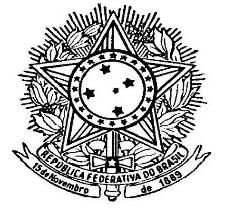 UNIVERSIDADE DA INTEGRAÇÃO INTERNACIONAL DA LUSOFONIA AFRO-BRASILEIRAPRÓ-REITORIA DE EXTENSÃO, ARTE E CULTURA27. Plano de trabalho do (a) colaborador (a)Plano de Trabalho 1 – Colaborador (a) Objetivos das atividades do colaborador na ação de extensãoMetodologia do Plano de TrabalhoResultados Esperados na Execução do Plano de TrabalhoCronograma MESES/ANO(S)MESES/ANO(S)MESES/ANO(S)MESES/ANO(S)MESES/ANO(S)MESES/ANO(S)MESES/ANO(S)MESES/ANO(S)MESES/ANO(S)MESES/ANO(S)MESES/ANO(S)MESES/ANO(S)Cronograma 123456789101112